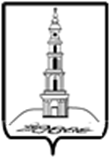 АДМИНИСТРАЦИЯ ЛЕЖНЕВСКОГО МУНИЦИПАЛЬНОГО РАЙОНАИВАНОВСКОЙ ОБЛАСТИКОМИТЕТ ПО УПРАВЛЕНИЮ МУНИЦИПАЛЬНЫМ ИМУЩЕСТВОМ, ЗЕМЕЛЬНЫМИ РЕСУРСАМИ И АРХИТЕКТУРЕАДМИНИСТРАЦИИ ЛЕЖНЕВСКОГО МУНИЦИПАЛЬНОГО РАЙОНА_____________________________________________________________________________155120,  Ивановская область, Лежневский район, пос. Лежнево, ул. Октябрьская, д. 32ИНН 3715000773/ КПП 371501001, ОГРН 1023701649267, ОКПО 71841520, тел.2-16-89_07.06.2017 №325 на №__________от__________         Комитет по управлению муниципальным имуществом, земельным ресурсами и архитектуре направляет Вам протокол проведения публичных слушаний по вопросу разрешения на отклонение о предельных параметров разрешенного строительства в отношении земельного участка, расположенного по адресу: Ивановская область, Лежневский район, п.Лежнево, д.Селышки, д.21 от 22.05.2017. для размещения на официальном сайте муниципального образования (прилагается).Для удобства пользователей просим размещаемые документы в отношении публичных слушаний разместить во вновь создаваемый подраздел "Публичные слушанья" раздела "Градостроительное зонирование".С Уважением,И.о. Начальника Комитета поуправлению муниципальным имуществом, земельными ресурсами и архитектуре                                      А.Ю. Иванова  Исп.: Щеглова Е.А.Тел.: 8 (49357) 2 – 11 – 56ПРОТОКОЛпроведения публичных слушаний по вопросу разрешения на отклонение о предельных параметров разрешенного строительства в отношении земельного участка, расположенного по адресу: Ивановская область, д.Селышки, д.21Дата проведения: 22 мая 2017 годаМесто проведения: п.Лежнево, ул. Октябрьская, д.32, кабинет 63.Время проведения – 15.00 час.Заместитель председателя постоянно действующей комиссии по подготовке проекта правил землепользования и застройки на территории Лежневского муниципального района (далее - Комиссия), начальник Комитета по управлению муниципальным имуществом, земельными ресурсами и архитектуре – Сазонова Анна Николаевна, Секретарь -  Щеглова Е.А., ведущий специалист Комитета по управлению муниципальным имуществом, земельными ресурсами и архитектуре.Присутствовали 4 человек:Жители согласно листа регистрации участников.                                                                       Повестка слушаний:1. О предоставлении разрешения на отклонение о предельных параметров разрешенного строительства в отношении земельного участка, расположенного по адресу: Ивановская область, д.Селышки, д.21.Слушали:Открывает публичные слушания Начальник Комитета по управлению муниципальным имуществом, земельными ресурсами и архитектуре Сазонова А.Н.       На очередном заседании Совета Лежневского муниципального района было принято Решение № 21 от 27.04.2017 о проведении публичных слушаний по вопросу разрешения на отклонение о предельных параметров разрешенного строительства в отношении земельного участка, расположенного по адресу: Ивановская область, д.Селышки, д.21.       11.05.2017 г. в газете «Сельские вести» было опубликовано объявление о проведении публичных слушаний по обсуждению выдачи разрешения на отклонение о предельных параметров разрешенного строительства в отношении земельного участка, расположенного по адресу: Ивановская область, д.Селышки, д.21.        Демонстрация материалов осуществлялась в кабинете № 11 администрации Лежневского муниципального района по адресу: Ивановская область, поселок Лежнево, ул.Октябрьская, д.32.Докладчик:В соответствии с Правилами землепользования и застройки Сабиновского сельского поселения Лежневского муниципального района Ивановской области, утвержденными решением Совета Сабиновского сельского поселения Лежневского муниципального района Ивановской области от 28.12.2016 № 38 (далее - ПЗЗ)  испрашиваемый земельный участок расположен в территориальной зоне Ж-1 «зона застройки индивидуальными жилыми домами». Предельные параметры разрешенного использования недвижимости: отступ застройки от границ соседних земельных участков – не менее 3 м, если проектом планировки не определено иное;жилые здания следует размещать с отступом от красных линий  магистральных улиц - 5 м, жилых улиц – 3 м. В кварталах со сложившейся застройкой по красной линии допускается совмещение линии застройки с красной линией; расстояния до границы соседнего участка по санитарно-бытовым условиям должны быть не менее от отдельно стоящего или блокированного дома - 3 м.В 2013 году был куплен объект незавершенного строительства (жилой дом), который был построен по границе земельного участка, то есть не соблюдены правила ПЗЗ. Жилой дом уже достроен и газифицирован. Короткова И.К. хочет ввести его в эксплуатацию и зарегистрировать..Сазонова А.Н.: Какие предложения будут у участников публичных слушаний?Щеглова :Предлагаю принять предложенные намерения по отклонению от предельных параметров разрешенного строительства в отношении земельного участка, расположенного по адресу: Ивановская область, д.Селышки, д.21Сазонова А.Н. : Если предложений больше нет, то предлагаю участникам слушаний проголосовать по вопросу: «Рекомендовать Главе Лежневского муниципального района предоставить разрешение на отклонение от предельных параметров разрешенного строительства в отношении земельного участка, расположенного по адресу: Ивановская область, д.Селышки, д.21»Решили:Рекомендовать Главе Лежневского муниципального района предоставить разрешение на отклонение от предельных параметров разрешенного строительства в отношении земельного участка, расположенного по адресу: Ивановская область, д.Селышки, д.21Заместитель председателя Комиссии:                                                 Сазонова А.Н.Секретарь публичных слушаний:                                                       Щеглова Е.А.ЗАКЛЮЧЕНИЕо результатах публичных слушаний по вопросу разрешения на отклонение о предельных параметров разрешенного строительства в отношении земельного участка, расположенного по адресу: Ивановская область,  д.Селышки, д.21п.Лежнево                                                                                                                        22.05.2017г.       Публичные слушания по вопросу  разрешения на отклонение о предельных параметров разрешенного строительства назначены в соответствии с Решением Совета Лежневского муниципального района от 27.04.2017 № 21 «О проведении публичных слушаний по вопросу разрешения на отклонение о предельных параметров разрешенного строительства в отношении земельного участка, расположенного по адресу: Ивановская область, д.Селышки, д.21».        11 мая 2017 г. в газете «Сельские вести» опубликовано объявление о проведении публичных слушаний по вопросу разрешения на отклонение о предельных параметров разрешенного строительства в отношении земельного участка, расположенного по адресу: Ивановская область, д.Селышки, д.21, на основании Решения Лежневского муниципального района от 27.04.2017 № 21.       Публичные слушания назначены на 22.05.2017 г. на 15.00 часов по адресу: Ивановская область, п.Лежнево, ул.Октябрьская, д.32.Публичные слушания проводит начальник Комитета по управлению муниципальным имуществом, земельными ресурсами и архитектуре.Вопрос публичных слушаний:      Решение о возможности реализации намерений по отклонению о предельных параметров разрешенного строительства в отношении земельного участка, расположенного по адресу: Ивановская область, д.Селышки, д.21Заявитель: Короткова Ирина Константиновна. В ходе обсуждения вопроса поступили следующие предложения:      Принять предложенные изменения  в схеме планировочной организации земельного участка в отношении реконструкции жилого дома, расположенного по адресу: Ивановская область, д.Селышки, д.21.Заключение по результатам публичных слушаний:Принимая во внимание итоги публичных слушаний, Главе Лежневского муниципального района рекомендуется предоставить разрешение на отклонение о предельных параметров разрешенного строительства в отношении земельного участка, расположенного по адресу: Ивановская область, д.Селышки, д.21Заместитель председателя Комиссии:                                                 Сазонова А.Н.ИТОГОВЫЙ ДОКУМЕНТ ПУБЛИЧНЫХ СЛУШАНИЙ        Публичные слушания по вопросу  разрешения на отклонение о предельных параметров разрешенного строительства назначены в соответствии с Решением Совета Лежневского муниципального района от 27.04.2017 № 21 «О проведении публичных слушаний по вопросу разрешения на отклонение о предельных параметров разрешенного строительства в отношении земельного участка, расположенного по адресу: Ивановская область, д.Селышки, д.21».         Тема публичных слушаний: Решение о возможности реализации намерений по отклонению о предельных параметров разрешенного строительства в отношении земельного участка, расположенного по адресу: Ивановская область, д.Селышки, д.21.    Дата проведения публичных слушаний  "22.05.2017г.".Заместитель председателя Комиссии:                                                 Сазонова А.Н.Секретарь публичных слушаний:                                                     Щеглова Е.А.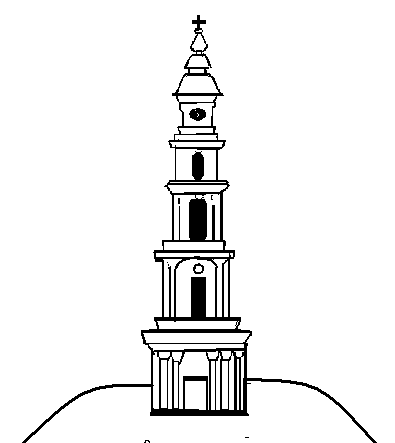 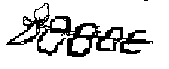 АДМИНИСТРАЦИЯ ЛЕЖНЕВСКОГО МУНИЦИПАЛЬНОГО РАЙОНАИВАНОВСКОЙ ОБЛАСТИПОСТАНОВЛЕНИЕ07.06.2017                                                                                                                      № 349О предоставлении разрешения на отклонение о предельных параметров разрешенного строительства в отношении земельного участка, расположенного по адресу: Ивановская область, д.Селышки, д.21 Принимая во внимание заявление Коротковой Ирины Константиновны, протокол проведения публичных слушаний по вопросу разрешения на отклонение о предельных параметров разрешенного строительства в отношении земельного участка, расположенного по адресу: Ивановская область, д.Селышки, д.21 от 22.05.2017г., протокол постоянно действующей комиссии по подготовке проекта правил землепользования и застройки на территории Лежневского муниципального района от 29.03.2017г., руководствуясь Градостроительным кодексом Российской Федерации, Федеральным законом от 06.10.2003 N 131-ФЗ "Об общих принципах организации местного самоуправления в Российской Федерации", постановлением Администрации Лежневского муниципального района Ивановской области от 30.01.2015 №127 "Об утверждении Административного регламента Администрации Лежневского муниципального района Ивановской области по предоставлению муниципальной услуги «Предоставление разрешения на отклонение от предельных параметров разрешенного строительства, реконструкции объектов капитального строительства на территории Лежневского муниципального района Ивановской области»", Администрация Лежневского муниципального района постановляет:1. Предоставить разрешение на отклонение от предельных параметров разрешенного строительства в отношении земельного участка, расположенного по адресу: Ивановская область, д.Селышки, д.21, на котором имеется объект незавершенного строительства  с общей площадью застройки - 61,90 кв.м., по границе земельного участка.         2. Разместить данное Постановление на официальном сайте Администрации Лежневского муниципального района в сети Интернет: http://lezhnevo.ru/, опубликовать в газете «Сельские вести».И.о. Главы Лежневского муниципального  района                                                    П.Н.КолесниковАДМИНИСТРАЦИЯ ЛЕЖНЕВСКОГО МУНИЦИПАЛЬНОГО РАЙОНАИВАНОВСКОЙ ОБЛАСТИКОМИТЕТ ПО УПРАВЛЕНИЮ МУНИЦИПАЛЬНЫМ ИМУЩЕСТВОМ, ЗЕМЕЛЬНЫМИ РЕСУРСАМИ И АРХИТЕКТУРЕАДМИНИСТРАЦИИ ЛЕЖНЕВСКОГО МУНИЦИПАЛЬНОГО РАЙОНА_____________________________________________________________________________155120,  Ивановская область, Лежневский район, пос. Лежнево, ул. Октябрьская, д. 32ИНН 3715000773/ КПП 371501001, ОГРН 1023701649267, ОКПО 71841520, тел.2-16-8907.06.2017  №_326на №__________от__________         Комитет по управлению муниципальным имуществом, земельным ресурсами и архитектуре направляет Вам постановление Администрации Лежневского муниципального района   от 07.06.2017 №349  «О предоставлении разрешения на отклонение о предельных параметров разрешенного строительства в отношении земельного участка, расположенного по адресу: Ивановская область, д.Селышки, д.21»  для размещения на официальном сайте муниципального образования. Постановление прилагается.Для удобства пользователей просим размещаемые документы в отношении публичных слушаний разместить во вновь создаваемый подраздел "Публичные слушанья" раздела "Градостроительное зонирование".С Уважением,И.о. Начальника Комитета поуправлению муниципальным имуществом, земельными ресурсами и архитектуре                                      А.Ю. Иванова  Исп.: Щеглова Е.А.Тел.: 8 (49357) 2 – 11 – 56В отдел  муниципального контроля и  информатизации Администрации Лежневского муниципального района N 
п/пВопросы,  
вынесенные 
на     
обсуждение N 
п/пПредложения участников  
публичных слушаний, дата 
их внесения        Предложение внесено    
(Ф.И.О. участника     
публичных слушаний)    
(название организации)  Итоги рассмотрения вопроса (поддержано или отклонено участниками публичных слушаний)1Решение о возможности реализации намерений по отклонению о предельных параметров разрешенного строительства в отношении земельного участка, расположенного по адресу: Ивановская область, д.Селышки, д.211Рекомендовать Главе Лежневского муниципального района предоставить  разрешение на отклонение о предельных параметров разрешенного строительства в отношении земельного участка, расположенного по адресу: Ивановская область, д.Селышки, д.21Сазонова А.Н.поддержаноВ отдел  муниципального контроля и  информатизации Администрации Лежневского муниципального района 